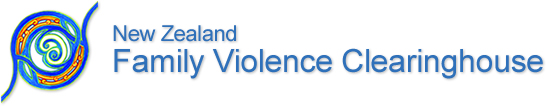 Elder Abuse and Neglect 
A selected bibliography 						August 2012Prepared by the New Zealand Family Violence Clearinghouse, The University of AucklandIntroduction This selected bibliography has been produced by the New Zealand Family Violence Clearinghouse. It focuses on research on elder abuse in New Zealand, and international literature readily available on the internet or from the New Zealand Family Violence Clearinghouse library.  It includes a section focused on intimate partner violence towards older people (mostly women), a section on resources which may be used by those working with communities to prevent elder abuse and neglect, and a list of websites which provide access to further reading and resources. There are two New Zealand literature reviews on this topic which should be referred to by those wishing to do further reading or research on this topic. These literature reviews are included in the bibliography. We acknowledge the work of Age Concern New Zealand in providing services to those experiencing all forms of elder abuse and neglect and raising awareness of the issue. This bibliography includes information and resources published by Age Concern.How to get items. Use the “Available from the Library” link to get items available online or to request items available in hard copy (indicated by the location code).  “Download PDF” links go directly to an online document.  Use interlibrary loan to request other items.The nature and scope of elder abuse and neglect New Zealand dataThese are the last published reports providing an analysis of referrals to Age Concern Elder Abuse and Neglect Prevention Services. Reports covering the period from 1996 – 2004 were also published. Age Concern no longer routinely updates these reports. Contact Age Concern Head Office for current referrals data or historic referrals data analyses.Age Concern. (2007). Elder abuse and Neglect Prevention: Challenges for the future: including an analysis of referrals to Age Concern Elder Abuse and Neglect Prevention services from 1 July 2004 to 30 June 2006. Wellington: Age Concern New Zealand. Available from the library TRO 362.6042 ELDAge Concern. (2007). Elder Neglect: an analysis of cases referred to Age Concern New Zealand during 2002-2006. Summary. Wellington: Age Concern. Download PDFNew Zealand literature reviewsFallon, P. (2006). Elder abuse and/or neglect: literature review. Wellington: Ministry of Social Development. Available from the Library Online
Violence against seniors: a literature review. (1992). Christchurch: Planning and Research Unit, C.IB. Available from the Library TRO 362.6 VIO. New Zealand readingAge Concern. (2012). Background: about elder abuse and neglect, #1, Wellington: Age Concern. Fact sheet (6 p.). Download PDFAge Concern. (2012). Key trends: from data about elder abuse and neglect in New Zealand, #2. Wellington: Age Concern. Fact sheet (2 p.) Download PDFBrook, Glynnis. (2007). Abusing the abused? The double whammy of elder abuse and neglect.  Social Work Review 19(2): 1-3. Davey, J. A., McKendry, J. (2011). Financial abuse of older people in New Zealand: a working paper. Wellington: Age Concern. Available from the Library OnlineFanslow, J. L. (2005). Elder abuse. In Beyond zero tolerance: key issues and future directions for family violence work in New Zealand (pp. 59-66). Wellington: Families Commission. Available from the Library Online; TRO 362.8292 FANLevine, M., Boutros, N., Waldvogel, J., Stone, G. (2011). Elder abuse and neglect. in Family violence in migrant and refugee families and successful models of prevention and intervention: a summary analysis and annotated bibliography (pp.13-14). Wellington, :   Ministry of Social Development. Available from the Library OnlineLievore, D., Mayhew, P., Mossman, E. (2007). Elder abuse and neglect. In The scale and nature of family violence in New Zealand: a review and evaluation of knowledge (pp.49-53). Wellington: Ministry of Social Development. 
Available from the Library  Online; TRO 362.8292 LIEOsborn, A. (1996). Caregivers and elders: the caregiving relationship : an exploratory study of elder maltreatment in New Zealand. A thesis submitted in partial fulfilment of the requirements for the degree of Master of Arts in Psychology at the University of Canterbury.  Peri, K., Fanslow, J. L., Hand, J., Parsons, J. (2008). Elder abuse and neglect: exploration of risk and protective factors. Wellington: Families Commission.
 Available from the Library Online; TRO 362.6 PERSchofield, V. (2004). Elder abuse and neglect: causes and consequences. In M. Connolly (Ed.). Violence in society: New Zealand perspectives (pp. 81-94). Christchurch: Te Awatea Press. Available from the Library TRO 303.600993 VIOInternational readingAitken, L., Griffin, G. (1996). Gender issues in elder abuse. London: Sage Publications.  Available from the Library TRO 362.6 GENBarrett, O. W., Miller-Perrin, C. I., Perrin, R. D.  (2011). Abuse of elderly and disabled persons. In Family violence across the lifespan: an introduction (pp.583-638).  3rd ed. Los Angeles: Sage. Available from the Library TRO 362.8292 BARDaly, J. M., Merchant, M. L., Jogerst, G. J. (2011). Elder abuse research: a systematic review. Journal of Elder Abuse and Neglect.  23(4): 48-65. Access abstractDaly, J. M., Mrinalini, J., Jogerst, G. J. (2009). Comparison of international elder abuse prevalence studies. International Perspectives in Victimology, 4(2): 31-39.Erlingsson, C.I. (2007). Searching for elder abuse: a systematic review of database citations. Journal of Elder Abuse & Neglect, 19(3-4): 59-78. Access abstractFinancial elder abuse research project [n.d.) Protecting elders' assets study: ethical management of older persons’ financial assets (PEAS, 2009-2011): summary and reports.  Reports prepared by Monash University for State Trustees (Victoria Australia). 
Access this websiteJohnson, T.F. (Ed.). (1995). Elder mistreatment: ethical issues, dilemmas, and decisions. New York: Haworth Press. Available from the Library TRO 362.6 ELDKosberg, J.I. (2007). Introduction [to special edition on the abuse of older men]. Journal of Elder Abuse and Neglect, 19(1-2): 1-5. Access abstractKosberg, J.I., Garcia, J. L. (Eds.). (1995). Elder abuse : international and cross-cultural perspectives. New York: Haworth. Available from the library TRO 362.6 ELDMellor, M. J., Brownell, P. Elder abuse and mistreatment: policy, practice, and research. New York: Haworth Press, 2006.  Available from the Library TRO 362.6 ELDMowlam,A., Tennant, R., Dixon, J., McCreadie, C., (2007).  UK Study of Abuse and Neglect of Older People:qualitative findings. London; Comic Relief. Download PDFNational Center for Elder Abuse. (1988). The National Elder Abuse Incidence Study. American Public Human Services Association. Download PDFNational Committee for the Prevention of Elder Abuse [website]. (n.d.). What is elder abuse? NCPEA.  Access this website  O'Keeffe, M. et al. (2007). UK Study of Abuse and Neglect of Older People: prevalence survey report. London: Department of Health. Access the websitePodnieks, E., Kosberg, J. I., Lowenstein, A. (Eds.). (2003). Elder abuse: selected papers from the Prague World Congress on Family Violence. Binghamton, NY:  Haworth Maltreatment and Trauma Press. Available from the Library TRO 362.6 ELDPayne, B.K. (2005). Crime and elder abuse : an integrated perspective. 2nd ed. Springfield, Ill.: Charles C. Thomas. Available from the Library TRO 364.1555 CRIPritchard, J. (2001). Male victims of elder abuse: their experiences and needs. London: Jessica Kingsley. Available from the Library TRO 362.6 MALWalsh, C. A., Yon, Y. (2012). Developing an empirical profile for elder abuse research in Canada. Journal of Elder Abuse & Neglect, 24(2): 104-119. Access abstractWolf, R., Daichman, L., Bennett, G. (2002). Abuse of the elderly. In E.Krug, et al. (Eds.). World report on violence and health (pp. 123-146). Geneva: WHO. Available from the Library Online World Health Organization. (2002). Missing voices: views of older persons on elder abuse. Geneva: WHO. Download PDFWorld Health Organization. (2002). The Toronto Declaration on the global prevention of elder abuse. Geneva: WHO. Download PDFPrevention and InterventionAlt, K. L., Nguyen, A. L., Meurer, L. N.  (2011). Effectiveness of educational programs to improve recognition or reporting of elder abuse and neglect: a systematic review of the literature. Journal of Elder Abuse and Neglect, 23(3): 213-233. Access abstractAnetzberger, G.J. (2003). The clinical management of elder abuse. New York: Haworth Press. Available from the Library TRO 362.6 CLIBagshaw, D., Wendt, S,, Zannettino, L. (2009). Preventing the abuse of older people by their family members. Stakeholder paper: 7. Sydney: Australian Domestic and Family Violence Clearinghouse. Download PDFBrandl, B. et al. (2006). Elder abuse detection and intervention: a collaborative approach.  New York: Haworth Press. Available from the Library TRO 362.6 ELDDiesfeld, K. (2011). Analysis of legal cases for prevention of elder abuse: decisions from New Zealand.  Journal of Law and Medicine, 18(4):737-48.  Access abstractGlasgow, K., Fanslow, J.  L. (2007). Family violence intervention guidelines: elder abuse and neglect. Wellington: Ministry of Health. Available from the Library Online; 
TRO 362.6 FAMKeys, F. (2003). Responding to elder abuse and neglect: assessment and referral procedures. Working paper prepared for the Office for Senior Citizens. 
Available from the Library TRO 362.6042 RESMcKendry, J. (2011). She can't make herself safe so give me that power: statutory powers and Elder Abuse and Neglect Prevention Service Coordinators. A paper submitted to Victoria, University of Wellington, in fulfilment of the requirements of Social Policy Research Essay (SPOL489). Available from the Library Online; TRO 362.6 MCKMaher, P. A. (2005). A study of social work practitioners and their needs when intervening in cases of elder abuse and neglect. A thesis submitted to the University of Canterbury in partial fulfilment of the requirements of the degree of Masters of Arts in Social Work. Available from the Library  Online; TRO 362.6042 STUMiller, D,, Jaye, C. (2007). GPs' perception of their role in the identification and management of family violence. Family Practice 24(2): 95-101   Access abstractWilliams, Julian, Neale, Jenny, Preston, David. (1998). Report of evaluation of elder abuse and neglect programmes [to] New Zealand Community Funding Agency. Wellington: BERL. Available from the Library TRO 362.6 REPOlder People and Intimate Partner ViolenceThis section focuses on the extent of and response to intimate partner violence experienced by older people. This issue may also be discussed in the more general material listed above.Age Concern. (2007). Abuser information. In Elder abuse and Neglect Prevention: Challenges for the future: including an analysis of referrals to Age Concern Elder Abuse and Neglect Prevention services from 1 July 2004 to 30 June 2006 (pp.36-40). Wellington: Age Concern New Zealand. Available from the Library TRO 362.6042 ELD 
Note: Contact Age Concern National Office for current client/abuser relationship data.Cook, J. M., Dinnen, S., O’Donnell, C. (2011). Older women survivors of physical and sexual violence: a systematic review of the quantitative literature. Journal of Women’s Health, 20(7): 1075-1081. Access abstractCouncil on the Ageing. (2000). Two lives - two worlds: older people and domestic violence.  Vols. 1 & 2. Canberra:  Partnerships Against Domestic Violence. 
Available from the Library TRO 362.6 TWO
Hager, D. (2011). Finding safety: provision of specialised domestic violence and refuge services for women who currently find it difficult to access mainstream services: disabled women, older women, sex workers and women with mental illness and/or drug and alcohol problems as a result of domestic violence. Wellington: Winston Churchill Memorial Trust. Available from the library OnlineLeisey, M., Kupstas, P. K., Cooper, A. (2009). Domestic violence in the second half of life. Journal of Elder Abuse and Neglect, 21(2): 141-151. Access abstractMcFerran, L. (2009). The disappearing age: a discussion paper on a strategy to address violence against older women. Topic paper 18. Sydney: Australian Domestic and Family Violence Clearinghouse. Available from the Library OnlineMcGarry, J., Simpson, C. (2011 Mar/Apr). Domestic violence and older women: a review of the evidence. Journal of Current Clinical Care, Download PDFMcGarry, J., Simpson, C., Hinchliff-Smith, K. (2011). The impact of domestic abuse for older women: a review of the literature, Health and Social Care in the Community, 19(1): 3-14. Access abstractRana, S. (2010). Domestic violence in later life: annotated bibliography. VAWNet. 
Download PDFReeves, K. A., Desmarais, S. L., Nicholls, T. L., Douglas, K. S.  (2007). Intimate partner abuse of older men: considerations for the assessment of risk. Journal of Elder Abuse and Neglect, 19(1-2): 7-27. Access abstractSeaver, C. (1996). Muted lives: older battered women. Journal of Elder Abuse & Neglect 8(2): 3-21. Access abstractStraka, S. M., Montminy, L.  (2006). Responding to the needs of older women experiencing domestic violence. Violence against Women, 12(3): 251-267 
Access abstractTetterton, S., Farnsworth, E. (2011). Older women and intimate partner violence: effective interventions. Journal of Interpersonal Violence, 26(14): 2929-2942. 
Access abstract  VAWNet. (2010). Special collection: preventing and responding to domestic & sexual violence in later life. National Online Resource Center on Violence against Women. 
Access the webpageWomen’s Aid. (2007).Older women and domestic violence: an overview. Bristol: Women's Aid. Download PDF
Note: Access this webpage on the Woman’s Aid website for more information about older women and domestic violence.Self NeglectPavlou, M.P., Lachs, M.S. (2006). Could self-neglect in older adults be a geriatric syndrome? Journal of the American Geriatrics Society, 54(5): 831-842. Access abstractPeri, K. (2000) Hermits, hovels and havens - self neglect in older people. A thesis submitted to the University of Otago in partial fulfilment of the requirement of the degree of Masters of health Science.DementiaAnetzberger, G. J., Palmisano, B.R., Sanders M., Bass D., Dayton C., Eckert S., Schimer M.R. (2000), A model intervention for elder abuse and dementia. The Gerontologist, 40(4): 492-497. Access the abstractCooper, C., Selwood, A., Blanchard, M., Walker, Z., Blizard, R., Livingston, G. (2009). Abuse of people with dementia by family carers: representative cross sectional survey. BMJ. 338: b155. Access the abstractLingler, J.H. (2003). Ethical issues in distinguishing sexual activity from sexual maltreatment among women with dementia.  Journal of Elder Abuse & Neglect, 15(2); 85 – 102. Access the abstract Vande Weerd, C., Paveza, G.J. (2006), Verbal mistreatment in older adults: a look at persons with Alzheimer's disease and their caregivers in the state of Florida. Journal of Elder Abuse & Neglect, 17(4): 11 – 30. Access the abstractResourcesAge Concern. (2012). Background: about elder abuse and neglect, #1, Wellington: Age Concern. Fact sheet (6 p.). Download PDFAge Concern. (2012). Key trends: from data about elder abuse and neglect in New Zealand, #2. Wellington: Age Concern. Fact sheet (2 p.) Download PDFAge Concern. (2012). Vignettes: Older people matter, #3. Wellington: Age Concern. Case studies (3 p.) Download PDFAge Concern. (n.d.) It’s all about manaakitanga respect. Wellington: Age Concern. Pocket leaflet. Free - available from NZFVC while stocks last, or Contact  Age ConcernAge Concern. (2011). Respect not threats. Wellington: Age Concern. Information sheet (4 p.) Download the PDFAge Concern. (2010). Older people have the right to decide how they use their money: information about elder financial abuse. Wellington: Age Concern. 
Available from the library OnlineAge Concern. (2009). It’s all about respect: preventing elder abuse and neglect. A handbook for people working with older people / kaumatua. Wellington: Age Concern.
Available for purchase.  Available from the library TRVF000139 or available to purchase Contact Age ConcernAge Concern. (2007). It’s all about respect: identifying and preventing elder abuse and neglect. Wellington: Age Concern. DVD  (35 mins.)
 Available from the Library TRO 362.6 ITS, or available for purchase  Contact Age Concern Age Concern. (2007). Why respect? Everyday New Zealanders speak. Wellington: Age Concern. DVD (10 mins.) Available from the library TRO 362.6 AGE, or available for purchase Contact Age ConcernFamilies Commission. (2008). Preventing elder abuse and neglect. Wellington: Families Commission. Leaflet style, research summary (6 p.)  Available from the Library OnlineWallace, Elize. (2010). GenerationALL AMA: mid-campaign report. Whangarei:   Whangarei Everyday Communities. Available from the Library  TRO 306.85 WAL World Elder Abuse Awareness Day resources.  Access this websiteWebsitesAge Concern New Zealand http://www.ageconcern.org.nz Action on Elder Abuse (UK)  http://www.elderabuse.org.uk International Network for the Prevention of Elder Abuse http://www.inpea.net/ National Center on Elder Abuse (US) http://www.ncea.aoa.govNational Committee for the Prevention of Elder Abuse (US)  http://www.preventelderabuse.org World Elder Abuse Awareness Day http://www.npea.net/weaad.html Contact InformationNew Zealand Family Violence Clearinghouse
The University of Auckland
Private Bag 92019
Auckland
New ZealandTel: 09 923 4640Email: info@nzfvc.org.nzWebsite: www.nzfvc.org.nz  